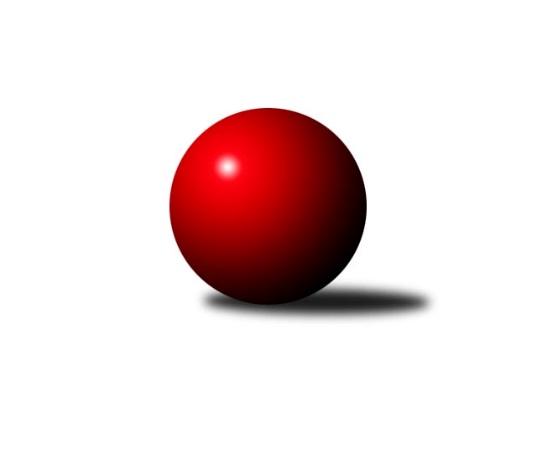 Č.19Ročník 2017/2018	10.3.2018Nejlepšího výkonu v tomto kole: 2755 dosáhlo družstvo: Lokomotiva Cheb˝A˝Západočeská divize 2017/2018Výsledky 19. kolaSouhrnný přehled výsledků:Kuželky Holýšov	- TJ Dobřany	5:11	2669:2713		10.3.Lokomotiva Cheb˝A˝	- TJ Slavoj Plzeň	14:2	2755:2577		10.3.Jiskra Hazlov	- Lokomotiva Cheb˝B˝	14:2	2676:2589		10.3.TJ Lomnice˝B˝	- Jáchymov	4:12	2454:2501		10.3.Sokol Kdyně˝B˝	- Havlovice	12:4	2658:2640		10.3.SKK K.Vary	- Sokol Útvina	14:2	2529:2387		10.3.Tabulka družstev:	1.	Jiskra Hazlov	19	13	1	5	194 : 110 	 	 2596	27	2.	Lokomotiva Cheb˝A˝	20	13	1	6	189 : 131 	 	 2623	27	3.	Lokomotiva Cheb˝B˝	20	13	0	7	183 : 137 	 	 2576	26	4.	Sokol Útvina	19	10	3	6	178 : 126 	 	 2579	23	5.	SKK K.Vary	19	9	3	7	164 : 140 	 	 2594	21	6.	TJ Slavoj Plzeň	19	10	1	8	163 : 141 	 	 2607	21	7.	TJ Lomnice˝B˝	19	9	0	10	135 : 169 	 	 2591	18	8.	Kuželky Holýšov	19	7	2	10	140 : 164 	 	 2577	16	9.	Havlovice	19	6	3	10	142 : 162 	 	 2544	15	10.	Jáchymov	19	6	1	12	126 : 178 	 	 2532	13	11.	TJ Dobřany	19	6	0	13	116 : 188 	 	 2573	12	12.	Sokol Kdyně˝B˝	19	5	1	13	110 : 194 	 	 2505	11Podrobné výsledky kola:	 Kuželky Holýšov	2669	5:11	2713	TJ Dobřany	Daniel Šeterle	 	 213 	 217 		430 	 0:2 	 482 	 	241 	 241		Vojtěch Kořan	Jan Laksar	 	 223 	 220 		443 	 2:0 	 426 	 	212 	 214		Jiří Baloun	Jan Myslík	 	 226 	 251 		477 	 0:2 	 480 	 	240 	 240		Pavel Sloup	Josef Vdovec	 	 215 	 237 		452 	 1:1 	 452 	 	231 	 221		Marek Smetana	Milan Laksar	 	 201 	 212 		413 	 0:2 	 422 	 	213 	 209		Josef Dvořák	Jaroslav Hablovec	 	 221 	 233 		454 	 2:0 	 451 	 	201 	 250		Petr Kučerarozhodčí: Šlajer StanislavNejlepší výkon utkání: 482 - Vojtěch Kořan	 Lokomotiva Cheb˝A˝	2755	14:2	2577	TJ Slavoj Plzeň	Josef Chrastil	 	 215 	 220 		435 	 2:0 	 429 	 	230 	 199		Václav Hranáč	Zdeněk Eichler	 	 217 	 216 		433 	 0:2 	 444 	 	216 	 228		Petr Harmáček	Jan Kubík	 	 224 	 224 		448 	 2:0 	 430 	 	232 	 198		Josef Hořejší	Ladislav Lipták	 	 255 	 267 		522 	 2:0 	 426 	 	212 	 214		Jakub Harmáček	František Douša	 	 224 	 231 		455 	 2:0 	 417 	 	206 	 211		Jiří Opatrný	Jiří Nováček	 	 230 	 232 		462 	 2:0 	 431 	 	206 	 225		Josef Kreutzerrozhodčí: Eichler Zdeněk Nejlepší výkon utkání: 522 - Ladislav Lipták	 Jiskra Hazlov	2676	14:2	2589	Lokomotiva Cheb˝B˝	Ondřej Bína	 	 220 	 218 		438 	 2:0 	 427 	 	207 	 220		Lenka Pivoňková	Matěj Novák	 	 225 	 215 		440 	 2:0 	 412 	 	207 	 205		Jiří Jaroš	David Repčik	 	 187 	 245 		432 	 0:2 	 484 	 	232 	 252		Petr Rajlich	Pavel Repčik ml.	 	 228 	 219 		447 	 2:0 	 439 	 	226 	 213		Dagmar Rajlichová	Miroslav Repčik	 	 223 	 215 		438 	 2:0 	 408 	 	209 	 199		Hana Berkovcová	Stanislav Novák	 	 262 	 219 		481 	 2:0 	 419 	 	196 	 223		Miroslav Pivoňkarozhodčí: Špačková Andrea Nejlepší výkon utkání: 484 - Petr Rajlich	 TJ Lomnice˝B˝	2454	4:12	2501	Jáchymov	Věra Martincová	 	 205 	 217 		422 	 0:2 	 425 	 	206 	 219		Ivana Nová	Lukáš Kožíšek	 	 205 	 205 		410 	 2:0 	 396 	 	184 	 212		Martin Kuchař	Miroslav Knespl	 	 226 	 209 		435 	 2:0 	 410 	 	214 	 196		Dana Blaslová	Lucie Vajdíková	 	 192 	 186 		378 	 0:2 	 379 	 	184 	 195		Miroslav Vlček	Zuzana Kožíšková	 	 217 	 198 		415 	 0:2 	 445 	 	219 	 226		Irena Živná	Rudolf Štěpanovský	 	 196 	 198 		394 	 0:2 	 446 	 	218 	 228		Václav Mondekrozhodčí: Knespl MiroslavNejlepší výkon utkání: 446 - Václav Mondek	 Sokol Kdyně˝B˝	2658	12:4	2640	Havlovice	Michaela Rubášová	 	 207 	 237 		444 	 2:0 	 441 	 	219 	 222		Jiří Rádl	Filip Löffelmann	 	 184 	 202 		386 	 0:2 	 419 	 	200 	 219		František Zůna	Jaroslav Löffelmann	 	 219 	 213 		432 	 0:2 	 448 	 	249 	 199		Pavel Pivoňka	Josef Fidrant	 	 226 	 230 		456 	 2:0 	 415 	 	202 	 213		Miloš Černohorský	Václav Kuželík	 	 200 	 262 		462 	 2:0 	 449 	 	231 	 218		Vladimír Rygl	Jiří Götz	 	 221 	 257 		478 	 2:0 	 468 	 	247 	 221		Andrea Palackározhodčí: Götz JiříNejlepší výkon utkání: 478 - Jiří Götz	 SKK K.Vary	2529	14:2	2387	Sokol Útvina	Pavel Boháč	 	 221 	 205 		426 	 2:0 	 394 	 	191 	 203		Zdeněk Kříž st.	Vítězslav Vodehnal	 	 182 	 189 		371 	 0:2 	 372 	 	184 	 188		Václav Kříž st. st.	Jiří Hojsák	 	 221 	 211 		432 	 2:0 	 419 	 	209 	 210		Stanislav Veselý	Lubomír Martinek	 	 199 	 197 		396 	 2:0 	 378 	 	158 	 220		Vlastimil Hlavatý	Jan Vank	 	 232 	 240 		472 	 2:0 	 408 	 	200 	 208		Jaroslav Dobiáš	Josef Ženíšek	 	 219 	 213 		432 	 2:0 	 416 	 	212 	 204		Jan Křížrozhodčí: Čolák PetrNejlepší výkon utkání: 472 - Jan VankPořadí jednotlivců:	jméno hráče	družstvo	celkem	plné	dorážka	chyby	poměr kuž.	Maximum	1.	Ladislav Lipták 	Lokomotiva Cheb˝A˝	470.86	312.6	158.2	1.5	9/9	(558)	2.	Jiří Nováček 	Lokomotiva Cheb˝A˝	467.43	311.2	156.3	2.3	6/9	(509)	3.	Stanislav Novák 	Jiskra Hazlov	459.01	304.2	154.8	2.9	9/9	(491)	4.	Petr Rajlich 	Lokomotiva Cheb˝B˝	458.31	305.7	152.6	3.3	10/10	(500)	5.	Daniel Šeterle 	Kuželky Holýšov	453.56	302.1	151.4	3.0	8/9	(478)	6.	Jan Vank 	SKK K.Vary	450.21	297.1	153.1	3.3	9/9	(488)	7.	Ondřej Bína 	Jiskra Hazlov	445.90	299.2	146.7	3.5	9/9	(515)	8.	Zdeněk Kříž  st.	Sokol Útvina	445.31	301.5	143.8	4.1	10/10	(497)	9.	Jakub Harmáček 	TJ Slavoj Plzeň	442.11	300.5	141.6	6.2	9/10	(505)	10.	Jan Kříž 	Sokol Útvina	441.82	300.8	141.0	3.1	9/10	(472)	11.	Petr Harmáček 	TJ Slavoj Plzeň	441.57	295.1	146.5	3.7	10/10	(509)	12.	Jaroslav Hablovec 	Kuželky Holýšov	441.04	298.3	142.8	3.8	7/9	(484)	13.	Josef Vdovec 	Kuželky Holýšov	439.90	295.6	144.3	4.4	7/9	(470)	14.	Miroslav Knespl 	TJ Lomnice˝B˝	439.41	299.1	140.4	4.3	10/10	(491)	15.	Pavel Sloup 	TJ Dobřany	439.29	301.0	138.3	4.8	7/10	(483)	16.	Miloš Černohorský 	Havlovice	437.58	301.7	135.8	6.0	8/10	(481)	17.	Vojtěch Kořan 	TJ Dobřany	437.35	294.7	142.6	4.2	9/10	(482)	18.	Václav Hranáč 	TJ Slavoj Plzeň	435.96	296.2	139.8	5.7	9/10	(486)	19.	Petr Kučera 	TJ Dobřany	435.74	298.7	137.0	4.6	9/10	(497)	20.	Pavel Boháč 	SKK K.Vary	434.68	295.9	138.8	4.7	9/9	(475)	21.	Miroslav Repčik 	Jiskra Hazlov	434.64	294.0	140.6	3.7	9/9	(479)	22.	Zuzana Kožíšková 	TJ Lomnice˝B˝	434.63	295.3	139.3	4.6	10/10	(472)	23.	Josef Hořejší 	TJ Slavoj Plzeň	433.63	292.4	141.2	5.1	10/10	(490)	24.	Josef Kreutzer 	TJ Slavoj Plzeň	433.51	297.0	136.5	3.8	9/10	(497)	25.	Jan Myslík 	Kuželky Holýšov	433.44	294.7	138.7	4.2	9/9	(477)	26.	Jan Kubík 	Lokomotiva Cheb˝A˝	433.23	293.5	139.7	3.7	8/9	(477)	27.	Věra Martincová 	TJ Lomnice˝B˝	433.16	296.5	136.6	4.9	9/10	(464)	28.	František Douša 	Lokomotiva Cheb˝A˝	432.52	291.8	140.8	4.7	6/9	(482)	29.	Josef Ženíšek 	SKK K.Vary	431.09	296.7	134.4	4.3	9/9	(468)	30.	Rudolf Štěpanovský 	TJ Lomnice˝B˝	430.71	292.3	138.5	4.4	8/10	(479)	31.	Jiří Šrek 	Jáchymov	430.63	292.1	138.6	4.3	9/10	(484)	32.	Irena Živná 	Jáchymov	430.27	294.7	135.6	5.0	10/10	(465)	33.	Lubomír Martinek 	SKK K.Vary	429.58	293.5	136.1	3.9	9/9	(466)	34.	Josef Dvořák 	TJ Dobřany	429.44	300.1	129.4	5.2	10/10	(463)	35.	Petr Čolák 	SKK K.Vary	428.77	295.4	133.4	4.7	7/9	(469)	36.	Vladimír Rygl 	Havlovice	427.96	295.8	132.2	5.3	10/10	(468)	37.	Andrea Palacká 	Havlovice	427.91	288.8	139.2	3.9	10/10	(470)	38.	Olga Hornová 	Sokol Kdyně˝B˝	427.75	301.8	125.9	7.5	6/9	(461)	39.	Marek Smetana 	TJ Dobřany	427.56	299.9	127.6	6.8	9/10	(490)	40.	Lenka Pivoňková 	Lokomotiva Cheb˝B˝	427.48	294.9	132.6	6.4	10/10	(493)	41.	Jiří Opatrný 	TJ Slavoj Plzeň	427.29	293.0	134.3	6.2	10/10	(467)	42.	Stanislav Veselý 	Sokol Útvina	427.29	295.4	131.9	6.3	9/10	(497)	43.	Jiří Götz 	Sokol Kdyně˝B˝	427.09	294.7	132.4	5.0	8/9	(478)	44.	Jan Laksar 	Kuželky Holýšov	426.98	291.5	135.5	5.2	9/9	(492)	45.	Ivana Nová 	Jáchymov	426.68	300.5	126.2	6.2	8/10	(469)	46.	Jaroslav Dobiáš 	Sokol Útvina	426.67	290.0	136.7	5.8	8/10	(475)	47.	Pavel Pivoňka 	Havlovice	425.16	300.3	124.9	5.7	10/10	(474)	48.	Josef Chrastil 	Lokomotiva Cheb˝A˝	424.72	284.5	140.2	3.5	9/9	(500)	49.	David Repčik 	Jiskra Hazlov	424.69	293.4	131.3	7.4	8/9	(485)	50.	Jiří Hojsák 	SKK K.Vary	423.74	292.2	131.5	5.7	9/9	(447)	51.	Miroslav Vlček 	Jáchymov	422.54	291.3	131.2	5.8	8/10	(465)	52.	Jiří Baloun 	TJ Dobřany	421.35	294.3	127.0	6.3	10/10	(450)	53.	Martin Kuchař 	Jáchymov	421.34	291.1	130.3	6.8	10/10	(464)	54.	Dagmar Rajlichová 	Lokomotiva Cheb˝B˝	420.89	282.7	138.2	4.0	10/10	(510)	55.	Lukáš Kožíšek 	TJ Lomnice˝B˝	420.41	291.3	129.1	6.6	7/10	(434)	56.	Filip Löffelmann 	Sokol Kdyně˝B˝	420.06	288.6	131.4	5.1	8/9	(482)	57.	Zdeněk Eichler 	Lokomotiva Cheb˝A˝	419.60	284.2	135.4	5.6	9/9	(457)	58.	Miroslav Pivoňka 	Lokomotiva Cheb˝B˝	419.39	291.1	128.3	6.9	10/10	(492)	59.	Václav Kříž st.  st.	Sokol Útvina	419.03	295.0	124.1	7.3	8/10	(444)	60.	Václav Kuželík 	Sokol Kdyně˝B˝	418.00	293.4	124.6	8.0	9/9	(462)	61.	Hana Berkovcová 	Lokomotiva Cheb˝B˝	417.79	290.6	127.2	5.6	9/10	(483)	62.	František Zůna 	Havlovice	417.37	284.9	132.4	7.7	10/10	(475)	63.	Pavel Repčik ml. 	Jiskra Hazlov	416.20	286.9	129.3	6.7	9/9	(479)	64.	Jaroslava Löffelmannová 	Sokol Kdyně˝B˝	413.68	288.9	124.8	8.1	9/9	(442)	65.	Matěj Novák 	Jiskra Hazlov	413.61	289.0	124.6	6.4	9/9	(469)	66.	Vlastimil Hlavatý 	Sokol Útvina	413.45	286.6	126.9	4.9	7/10	(448)	67.	Stanislav Šlajer 	Kuželky Holýšov	410.29	294.9	115.4	9.6	7/9	(477)	68.	Milan Laksar 	Kuželky Holýšov	407.14	286.5	120.7	7.6	6/9	(469)	69.	Dana Blaslová 	Jáchymov	405.22	285.7	119.6	7.2	9/10	(452)	70.	Michaela Rubášová 	Sokol Kdyně˝B˝	397.00	274.0	123.0	9.6	7/9	(450)		Miroslav Budil 	Lokomotiva Cheb˝A˝	461.67	311.3	150.3	2.0	1/9	(471)		Adolf Klepáček 	Lokomotiva Cheb˝A˝	460.00	300.0	160.0	4.0	1/9	(460)		Václav Strnad 	Lokomotiva Cheb˝A˝	458.33	312.2	146.2	4.0	2/9	(492)		Roman Drugda 	TJ Slavoj Plzeň	458.00	309.0	149.0	7.0	1/10	(458)		Iveta Heřmanová 	Lokomotiva Cheb˝B˝	454.23	305.4	148.9	2.8	6/10	(522)		Jana Pytlíková 	Sokol Kdyně˝B˝	447.50	305.5	142.0	5.3	2/9	(468)		Michael Wittwar 	Jiskra Hazlov	446.00	306.0	140.0	0.0	1/9	(446)		Ladislav Martínek 	Jáchymov	446.00	323.0	123.0	4.0	1/10	(446)		Ticháček Filip Ticháček Filip 	Havlovice	445.00	298.0	147.0	3.0	1/10	(445)		Petra Vařechová 	Havlovice	444.83	311.7	133.2	8.0	2/10	(476)		Jan Horák 	Sokol Útvina	444.71	307.3	137.5	5.5	6/10	(510)		Lukáš Jírovec 	Havlovice	443.50	306.5	137.0	3.5	1/10	(451)		Tibor Palacký 	Havlovice	443.31	298.1	145.3	2.6	4/10	(520)		Tereza Štursová 	TJ Lomnice˝B˝	443.00	300.7	142.3	4.0	6/10	(478)		Jiří Kalista 	Havlovice	442.00	310.0	132.0	3.0	1/10	(442)		Jiří Rádl 	Havlovice	434.00	287.5	146.5	7.0	2/10	(441)		Václav Mondek 	Jáchymov	433.55	298.8	134.8	4.1	4/10	(452)		Jakub Janouch 	Kuželky Holýšov	432.00	293.7	138.3	5.7	1/9	(443)		Josef Fidrant 	Sokol Kdyně˝B˝	431.00	288.5	142.5	5.2	3/9	(477)		Jaroslav Löffelmann 	Sokol Kdyně˝B˝	429.44	292.4	137.1	9.8	4/9	(488)		František Burger 	TJ Slavoj Plzeň	428.00	285.0	143.0	5.0	1/10	(428)		Jiří Jaroš 	Lokomotiva Cheb˝A˝	426.47	289.5	137.0	4.1	5/9	(467)		Pavel Přerost 	TJ Lomnice˝B˝	425.50	293.8	131.8	6.3	4/10	(451)		Marek Eisman 	TJ Dobřany	425.25	296.1	129.1	8.1	4/10	(452)		Václav Čechura 	SKK K.Vary	423.67	297.7	126.0	6.7	3/9	(437)		Václav Kříž ml.  ml.	Sokol Útvina	423.31	293.7	129.6	6.1	6/10	(481)		Vít Červenka 	Sokol Útvina	423.00	289.0	134.0	3.0	1/10	(423)		Jan Pešek 	TJ Slavoj Plzeň	421.00	278.5	142.5	6.0	2/10	(444)		Tomáš Hervert 	TJ Lomnice˝B˝	420.00	301.0	119.0	8.0	1/10	(420)		Lucie Vajdíková 	TJ Lomnice˝B˝	419.56	295.6	124.0	5.7	6/10	(457)		Monika Maňenová 	TJ Lomnice˝B˝	419.00	303.0	116.0	7.0	1/10	(419)		Vladimír Maxa 	Jáchymov	417.00	288.0	129.0	7.0	1/10	(417)		Jiří Dohnal 	Sokol Kdyně˝B˝	417.00	293.0	124.0	7.0	1/9	(417)		Josef Nedoma 	Havlovice	415.50	287.0	128.5	10.0	2/10	(425)		Jaroslav Patkaň 	Sokol Útvina	410.50	277.5	133.0	7.5	2/10	(414)		Otto Sloup 	TJ Dobřany	409.13	285.4	123.7	7.5	6/10	(433)		Petr Kocifaj 	Jáchymov	408.00	290.0	118.0	11.0	2/10	(417)		Jan Ebelender 	TJ Dobřany	407.00	273.0	134.0	1.0	1/10	(407)		Bohumil Vyleťal 	Lokomotiva Cheb˝A˝	405.50	299.3	106.3	12.0	2/9	(426)		Pavel Schubert 	Lokomotiva Cheb˝B˝	402.50	269.0	133.5	8.0	2/10	(426)		Tomaš Lukeš 	Kuželky Holýšov	400.50	295.5	105.0	9.5	1/9	(422)		Vítězslav Vodehnal 	SKK K.Vary	397.00	278.0	119.0	7.0	1/9	(423)		Jaroslav Tejml 	SKK K.Vary	390.50	272.5	118.0	6.5	1/9	(396)		Helena Gladavská 	Lokomotiva Cheb˝A˝	387.00	273.0	114.0	6.0	1/9	(387)		Jan Lommer 	Sokol Kdyně˝B˝	386.00	309.0	77.0	19.0	1/9	(386)		Petr Ziegler 	Havlovice	384.50	274.0	110.5	7.8	4/10	(400)		Jana Kotroušová 	TJ Slavoj Plzeň	382.00	256.0	126.0	5.0	1/10	(382)		Pavel Pokorný 	Lokomotiva Cheb˝A˝	378.00	272.0	106.0	14.0	1/9	(378)		Martin Šubrt 	Havlovice	373.00	270.0	103.0	11.0	2/10	(379)		Eva Kotalová 	Sokol Kdyně˝B˝	368.00	270.0	98.0	12.0	1/9	(368)		Hana Makarová 	Jáchymov	350.00	265.0	85.0	12.0	1/10	(350)Sportovně technické informace:Starty náhradníků:registrační číslo	jméno a příjmení 	datum startu 	družstvo	číslo startu
Hráči dopsaní na soupisku:registrační číslo	jméno a příjmení 	datum startu 	družstvo	Program dalšího kola:20. kolo17.3.2018	so	8:50	Havlovice - SKK K.Vary	17.3.2018	so	9:00	Lokomotiva Cheb˝B˝ - TJ Lomnice˝B˝	17.3.2018	so	9:00	Jáchymov - Lokomotiva Cheb˝A˝	17.3.2018	so	9:00	TJ Dobřany - Sokol Kdyně˝B˝	17.3.2018	so	9:00	Sokol Útvina - Jiskra Hazlov	17.3.2018	so	10:00	TJ Slavoj Plzeň - Kuželky Holýšov	Nejlepší šestka kola - absolutněNejlepší šestka kola - absolutněNejlepší šestka kola - absolutněNejlepší šestka kola - absolutněNejlepší šestka kola - dle průměru kuželenNejlepší šestka kola - dle průměru kuželenNejlepší šestka kola - dle průměru kuželenNejlepší šestka kola - dle průměru kuželenNejlepší šestka kola - dle průměru kuželenPočetJménoNázev týmuVýkonPočetJménoNázev týmuPrůměr (%)Výkon14xLadislav LiptákLokomotiva Cheb52214xLadislav LiptákLokomotiva Cheb116.365223xPetr RajlichLokomotiva Cheb4845xJan VankSKK K.Vary112.114721xVojtěch KořanTJ Dobřany 4823xPetr RajlichLokomotiva Cheb109.664847xStanislav NovákJiskra Hazlov4811xVojtěch KořanTJ Dobřany 109.24822xPavel SloupTJ Dobřany 4802xJiří GötzSokol Kdyně˝B˝109.014782xJiří GötzSokol Kdyně˝B˝4784xStanislav NovákJiskra Hazlov108.98481